Задание 1          Найти значения выражений                                       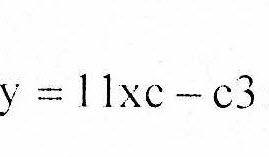 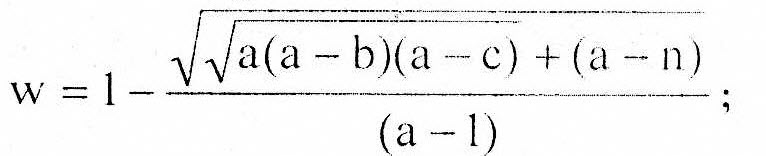 Задание  2 Найти  a  процентов от числа  bЗадание 3 Найти сумму первых 20 членов числовой последовательности